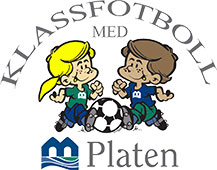 Laguppställning för	________________________________ Årskurs:_________________			  	 (Lagets namn)Lämnas ifylld till tävlingsledningen/informationstältetFör mera information om Klassfotboll Med Platen, besök vår webbplats klassfotbollimotala.seSpelareTröjaBiljettFlaskaNamn:Namn:Namn:Namn:Namn:Namn:Namn:Namn:Namn:Namn:Namn:Namn:Namn:Namn:Namn:Namn:Namn:Namn: